The Green Dog Walkers Pledge I hereby volunteer to accept a Green Dog Walkers collar and pledge to take part in the campaign as follows:  My dog will wear the collar/lead when out for a walk.  I will always clean up after my dog and dispose of the bag in a bin.  When other people walk my dog, I will encourage them to clean up after it.  I will carry extra doggie bags to distribute to other dog walkers if requested.  I fully understand that Green Dog Walkers is intended to be a non-confrontational and friendly campaign to change attitudes about dog fouling. At no time will I confront other dog walkers about fouling.  I agree that Fermanagh and Omagh District Council may contact me to take part in questionnaires or surveys regarding my Green Dog Walker experience, to help judge the success of the project.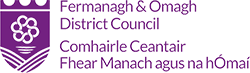 